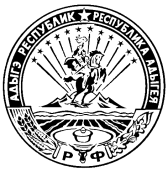 МИНИСТЕРСТВО ФИНАНСОВ РЕСПУБЛИКИ АДЫГЕЯП Р И К А Зот ______________                                                                                                              № ______________г. МайкопО внесении изменения в приказ Министерства финансов Республики Адыгеяот 19 ноября 2014 года № 210-А «Об утвержденииПорядка завершения операций по исполнениюреспубликанского бюджета Республики Адыгеяв текущем финансовом году»П р и к а з ы в а ю:Внести в приложение к приказу Министерства финансов Республики Адыгея от 19 ноября 2014 года №  210-А «Об утверждении Порядка завершения операций по исполнению республиканского бюджета Республики Адыгея в текущем финансовом году» изменение,  дополнив пунктом 19.1. следующего содержания:«19.1. Установить, что не использованные на 1 января 2016 года остатки межбюджетных трансфертов, полученные в форме субсидий на модернизацию региональных систем дошкольного образования, подлежат возврату в республиканский  бюджет Республики Адыгея органами местного самоуправления, за которыми в соответствии с законодательными и иными нормативными правовыми актами закреплены источники доходов местных бюджетов  по возврату остатков указанных межбюджетных трансфертов, в первые пять рабочих дней 2016 года.».Министр                                                                          Д.З. Долев